Berufsfachschule BaselSearch results for "Französische Bücher"Author / TitlePlace, Editor, YearMedientypCall number / Availability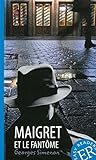 Simenon, Georges 1903-1989Maigret et le fantômeStuttgart : Klett, 2016Französische BelletristikSIMEavailable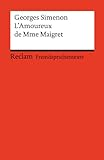 Simenon, Georges 1903-1989L' Amoureux de Mme MaigretStuttgart : Reclam, 2009Französische BelletristikSIMEavailable